https://www.geograf.in/cs/Kliknout na přihlášení 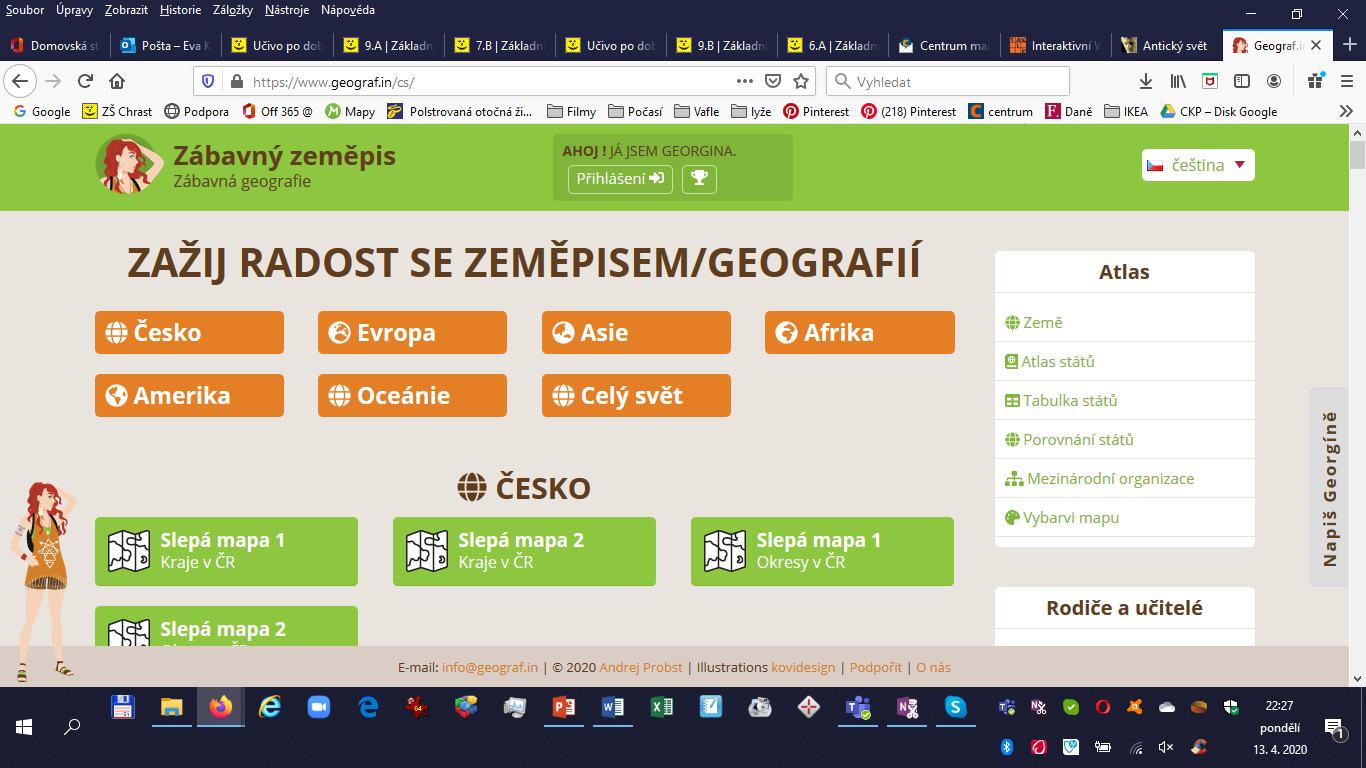 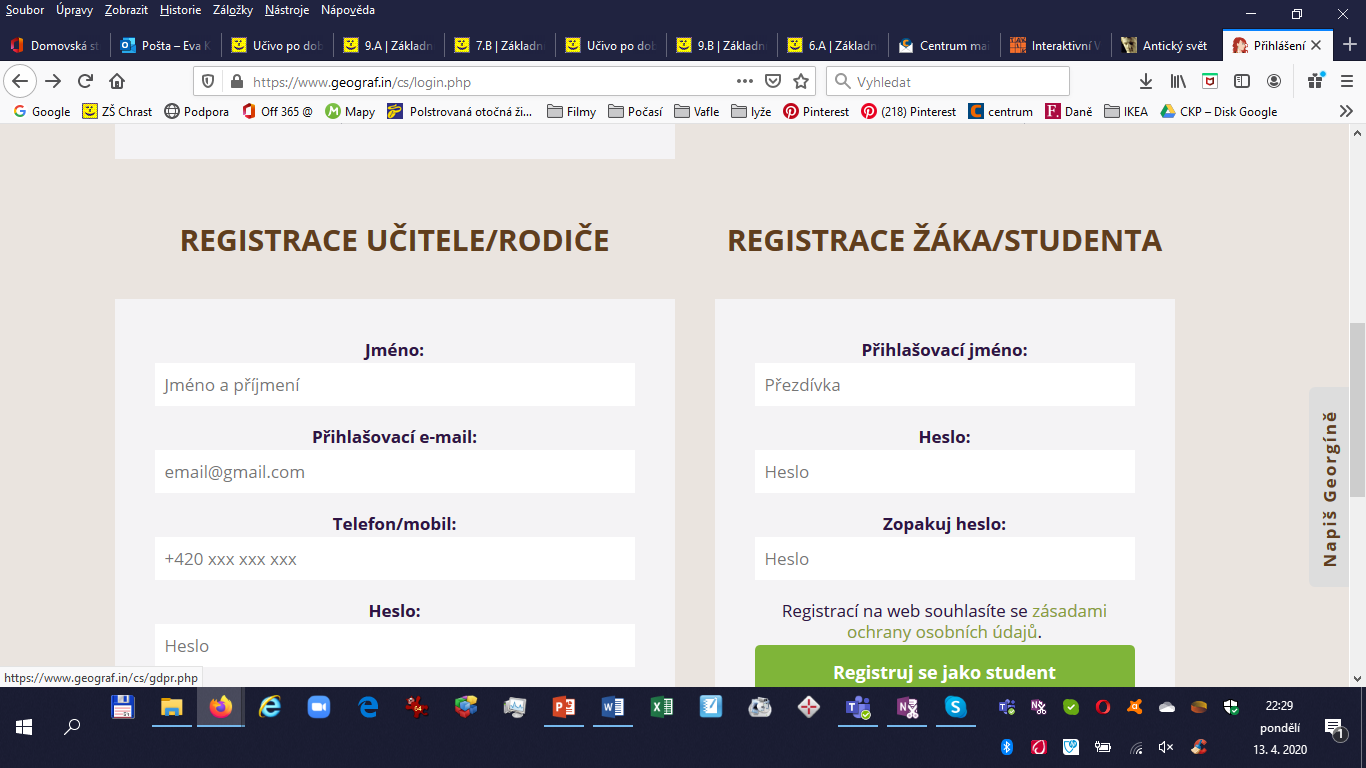 Vyplnit přihlášení. Pak přihlášení do třídy -  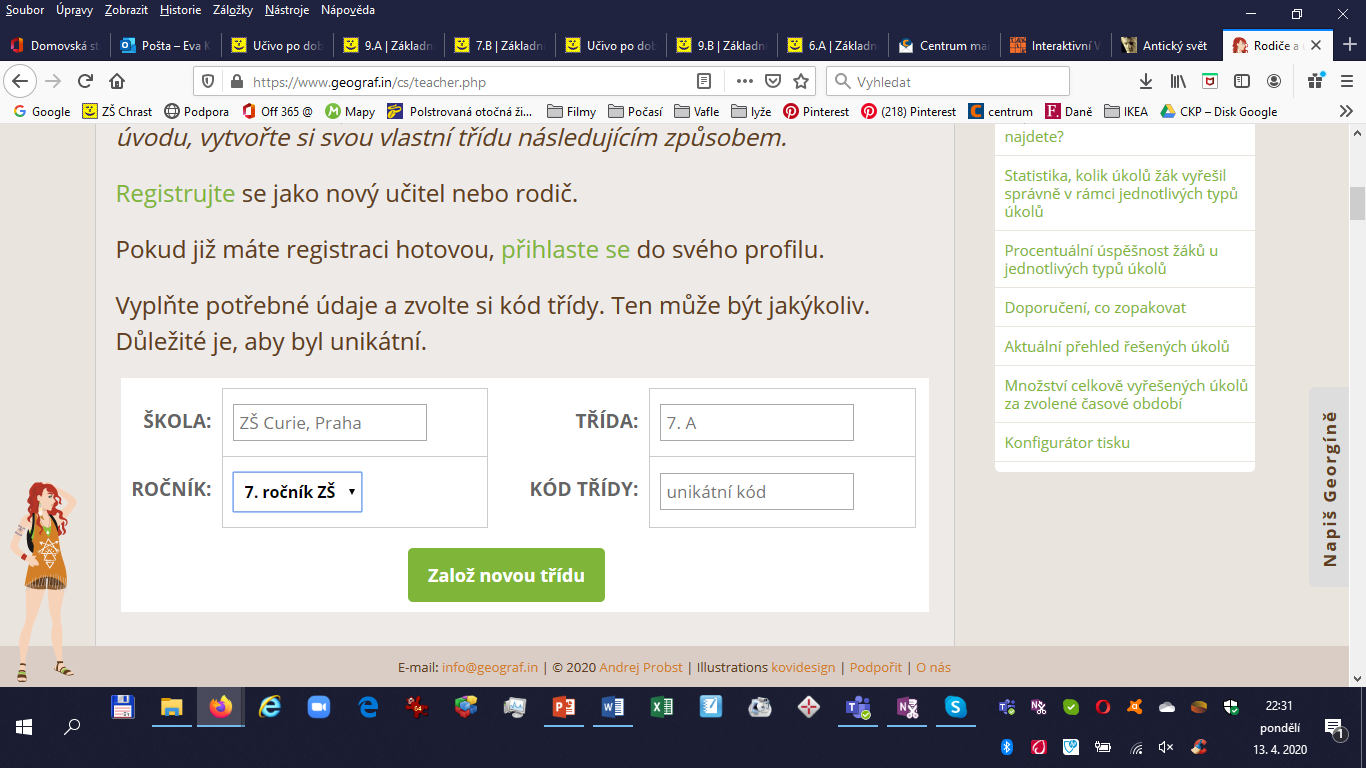 Kód třídy – 9.A  Česko20A, 9.B Česko20BPak už můžeš začít pracovat. 